附件1柴林國小辦理106年度藝術與人文教學深耕計畫成效評估表  編號：81負責人： 　　　　　          （簽章）    　填表人：    　　　　      （簽章）聯絡電話：05-2691440　　　　　　　　 傳真：05-2696414填　表　日　期　：    106　年　   11　  月　　 15   日（單位印信）附件2嘉義縣溪口鄉柴林國民小學106年度藝術與人文教學深耕實施計畫課程內容表（口說藝術課共 48 節）附件2嘉義縣溪口鄉柴林國民小學106年度藝術與人文教學深耕實施計畫課程內容表（陶笛課共78節）附件3                嘉義縣溪口鄉柴林國民小學106年度藝術與人文教學深耕實施計畫上傳網站成果資料上傳網站成果資料說明請連結 http://art.cyc.edu.tw 嘉義縣藝術與人文深耕計畫整合平台（以下簡稱本網站），進入畫面後登入帳號與密碼【與學校公務信箱的帳號密碼相同】。照片上傳方式：每一細項課程上傳照片請各校精選以5張為限。本網站首頁畫面左列「網站導航」/ 「電子相簿」 / 按「xp照片上傳精靈」 / 先下載”本網站專屬reg檔” / 執行該檔案。打開所要上傳的照片之資料夾 /打開後，點選畫面左列”將這個資料夾發佈到網站” / 出現”歡迎使用網頁發佈精靈”，按「下一步」/ 選取照片後，按「下一步」/ 出現”將這一些檔案發佈到哪裡?”，請點選本網站電子相簿 / 再輸入一次學校帳號及密碼 / “選擇發佈目錄”，直接按下一步/ “圖片大小”，設定為640×480 / 出現複製及傳輸畫面”/ 完成。回到本網站畫面即可看到剛才所上傳的那些照片 ---＞點選「相片分類」下拉視窗 / 選取自己所屬學校資料夾 / 按「匯入」即可完成。文件上傳方式：    本網站首頁畫面左列「網站導航」/ 「網路資料櫃」/ 在「根目錄」下選取學校自身所參與的計畫項目資料夾 / 點選學校所在分區/ 點選學校所在資料夾 / 按「開啟上傳介面」/ 從硬碟上傳檔案，按 “瀏覽”選擇路徑，加註 “檔案說明” / 按「送出」即可完成附件4嘉義縣106年度「教育部國民及學前教育署補助國民中小學藝術與人文教學深耕實施計畫」自評表學校名稱：柴林國民小學附件5授課教師回饋與省思協同教師回饋與省思附件6  106年度藝術與人文教學深耕實施成果(本附件一頁為限)計畫名稱柴藝不凡-人才如林辦理地點柴林國小補助金額新台幣60000元整辦理期間自　106年　3月　1　日起　　　　　　　　至　106年 11月　30　日止對象本校師生辦理期間自　106年　3月　1　日起　　　　　　　　至　106年 11月　30　日止活動場次42參與人次約1680人次 附件課程內容表教學設計上傳本縣藝術與人文深耕計畫整合平台網站( http://art.cyc.edu.tw)成果資料自評表授課教師回饋與省思活動照片課程內容表教學設計上傳本縣藝術與人文深耕計畫整合平台網站( http://art.cyc.edu.tw)成果資料自評表授課教師回饋與省思活動照片課程內容表教學設計上傳本縣藝術與人文深耕計畫整合平台網站( http://art.cyc.edu.tw)成果資料自評表授課教師回饋與省思活動照片需求評估柴林一向推動多元化活潑生動的教學，期許建立小而美之學校經營模式。為求能統整孩子音樂之學習活動與表演藝術的創作元素，讓柴林的教學更加多元、豐富，拓展藝文教學之無限可能性，因此擬定「藝術與人文教學深耕方案」，協助成就學校永續發展的風格與特色。柴林一向推動多元化活潑生動的教學，期許建立小而美之學校經營模式。為求能統整孩子音樂之學習活動與表演藝術的創作元素，讓柴林的教學更加多元、豐富，拓展藝文教學之無限可能性，因此擬定「藝術與人文教學深耕方案」，協助成就學校永續發展的風格與特色。柴林一向推動多元化活潑生動的教學，期許建立小而美之學校經營模式。為求能統整孩子音樂之學習活動與表演藝術的創作元素，讓柴林的教學更加多元、豐富，拓展藝文教學之無限可能性，因此擬定「藝術與人文教學深耕方案」，協助成就學校永續發展的風格與特色。問題描述學校希望增進學生藝術創作及發表的能力，但因現任教師缺乏藝術教學背景，因此希望藉藝術家入校協同教學之契機，將表演、藝術的種子帶入柴林，讓藝術教學更豐富，為孩子開拓更寬廣的藝文學習之路。學校希望增進學生藝術創作及發表的能力，但因現任教師缺乏藝術教學背景，因此希望藉藝術家入校協同教學之契機，將表演、藝術的種子帶入柴林，讓藝術教學更豐富，為孩子開拓更寬廣的藝文學習之路。學校希望增進學生藝術創作及發表的能力，但因現任教師缺乏藝術教學背景，因此希望藉藝術家入校協同教學之契機，將表演、藝術的種子帶入柴林，讓藝術教學更豐富，為孩子開拓更寬廣的藝文學習之路。解決策略邀請學有專精的老師入校授課，以協同教學之方式，透過不斷的教學分享與精進，落實學校本位課程的實施。另外也運用週三下午邀請藝術教師進行教師研習活動，提昇校內教師之藝文課程授課專業。邀請學有專精的老師入校授課，以協同教學之方式，透過不斷的教學分享與精進，落實學校本位課程的實施。另外也運用週三下午邀請藝術教師進行教師研習活動，提昇校內教師之藝文課程授課專業。邀請學有專精的老師入校授課，以協同教學之方式，透過不斷的教學分享與精進，落實學校本位課程的實施。另外也運用週三下午邀請藝術教師進行教師研習活動，提昇校內教師之藝文課程授課專業。實施歷程統籌規劃以藝文領域為範疇的創新課程，另加入彈性節數，指導學生進行藝術創作及口琴、陶笛的學習，鼓勵學生合作學習，學會欣賞、讚美彼此的成果，更利用各種機會給予孩子表現舞台，讓孩子更進一步肯定自我價值。統籌規劃以藝文領域為範疇的創新課程，另加入彈性節數，指導學生進行藝術創作及口琴、陶笛的學習，鼓勵學生合作學習，學會欣賞、讚美彼此的成果，更利用各種機會給予孩子表現舞台，讓孩子更進一步肯定自我價值。統籌規劃以藝文領域為範疇的創新課程，另加入彈性節數，指導學生進行藝術創作及口琴、陶笛的學習，鼓勵學生合作學習，學會欣賞、讚美彼此的成果，更利用各種機會給予孩子表現舞台，讓孩子更進一步肯定自我價值。成效分析透過藝術的學習與實踐之教學活動，融入音樂教育、視覺藝術與表演藝術的學習，學生對創意藝術有更多的認識與瞭解，孩子文學與藝術的鑑賞力也可見提昇。在教師部份，協同授課教師的個人成長部分都表示增進了藝術教學之知能，對未來提升教學品質與效能有相當成效。透過藝術的學習與實踐之教學活動，融入音樂教育、視覺藝術與表演藝術的學習，學生對創意藝術有更多的認識與瞭解，孩子文學與藝術的鑑賞力也可見提昇。在教師部份，協同授課教師的個人成長部分都表示增進了藝術教學之知能，對未來提升教學品質與效能有相當成效。透過藝術的學習與實踐之教學活動，融入音樂教育、視覺藝術與表演藝術的學習，學生對創意藝術有更多的認識與瞭解，孩子文學與藝術的鑑賞力也可見提昇。在教師部份，協同授課教師的個人成長部分都表示增進了藝術教學之知能，對未來提升教學品質與效能有相當成效。未來規劃本年度結合音樂口琴的學習及美術繪畫創作呈現，作為106學年度下學期期末成果發表演出，讓學生體驗主題多元課程，激發創意想像潛能。明年度擬規劃加入更多表演藝術元素，激發學生展演的潛在能力。本年度結合音樂口琴的學習及美術繪畫創作呈現，作為106學年度下學期期末成果發表演出，讓學生體驗主題多元課程，激發創意想像潛能。明年度擬規劃加入更多表演藝術元素，激發學生展演的潛在能力。本年度結合音樂口琴的學習及美術繪畫創作呈現，作為106學年度下學期期末成果發表演出，讓學生體驗主題多元課程，激發創意想像潛能。明年度擬規劃加入更多表演藝術元素，激發學生展演的潛在能力。場次日期時間時數課程內容備註01106.08.3108:40~11:103自我介紹的重要性02106.09.2108:40~11:103自我介紹的方法03106.09.2808:40~11:103自我介紹練習04106.10.0508:40~11:103口語表達與行業的關係05106.10.1208:40~11:103口語表達的運用06106.10.1908:40~11:103親善小天使迎賓組口語練習07106.10.2608:40~11:103親善小天使接待組口語練習08106.11.0208:40~11:103親善小天使帶位組口語練習09106.11.0908:40~11:103上台報告的方法(一)10106.11.1608:40~11:103上台報告練習11106.11.2308:40~11:103上台報告的方法(二)12106.11.3008:40~11:103上台報告練習13106.12.0708:40~11:103上台報告練習14106.12.1408:40~11:103成果冊製作(一)15106.12.2108:40~11:103成果冊製作(二)16106.12.2808:40~11:103成果冊報告場次日期時間時數課程內容備註01106.08.3111:20~15:454基礎樂理:認識音符、認識音階、認識高音譜記號02106.09.0711:20~15:454節奏與吹奏練習-小星星、小礦工、客人來03106.09.1411:20~15:454小蜜蜂、聖誕鈴聲04106.09.2111:20~15:454樂理:快樂頌05106.09.2811:20~15:454掀起妳的蓋頭來、布穀、哈巴狗06106.10.0511:20~15:454節奏訓練:小毛驢07106.10.1211:20~15:454祈禱、青春舞曲、母鴨帶小鴨08106.10.1911:20~15:454節奏練習: 四分音符與八分音符節奏練習09106.10.2611:20~15:454樂理:念故鄉、靜夜星空10106.11.0211:20~15:454望春風、四季紅、櫻花11106.11.0911:20~15:454天賜歡樂、聖誕鈴聲、古老的大鐘12106.11.1611:20~15:454節奏練習：全音符、二分音符節奏練習13106.11.2311:20~15:454合奏練習:甜蜜的家庭二重奏14106.11.3011:20~15:454合奏練習:高山青(分部練習)15106.12.0711:20~15:454合奏練習:車站二重奏16106.12.1411:20~15:454節奏綜合練習、樂理複習17106.12.2111:20~15:454月亮代表我的心、雨夜花18106.12.2811:20~15:454節奏練習:歡心頌19107.01.0411:20~15:454揮著翅膀的女孩、陶笛奇遇記20107.01.1111:20~15:452學習成果驗收上傳日期上傳種類檔案名稱備註106.11.13Word檔106年度柴林國小藝術深耕申請計劃106.11.17Word檔106年度成果報告106.11.13-106.11.15圖片檔.jpg106年度口琴上課情形106.11.13-106.11.15圖片檔.jpg106年度陶笛上課情形106.11.13-106.11.15圖片檔.jpg106年度口說藝術上課情形評選規準評 選 項 目（100%）完成度評選等級完成度評選等級完成度評選等級完成度評選等級質性描述（優點、可進事項、建議）評選規準評 選 項 目（100%）優異良好尚可待改進質性描述（優點、可進事項、建議）1. 行政與管理(25%)1-1.行政人員對推動計畫的理解做到「策劃」「教學」「展演」「鑑賞」的支持。（4%）ˇ校長、主任、組長、教師等全校教職同仁均對藝術深耕計畫瞭解，亦結合週三進修辦理相關研習，提升教學品質。學校每週安排藝文教師到校協同教師教學，由外聘教師進行教學演示，本校教師隨同觀課並協助教學，透過教學間的不斷討論、分享與精進，落實學校藝文本位課程的實施，亦結合語文等其他領域教學，積極開拓學生學習空間及表現舞台。教師進行協同教學，在相互觀課中進行討論及反思、活化教學，以達知識分享、合作教學效果，產生新的教學創意及提升專業能力。實施傳統藝術教學，有計畫之教學安排下，引導學生主動參加校外各項活動，並辦理校內成果展演，成果豐碩。藉由參與學校表演活動，邀請家長及社區欣賞孩子的多元智慧，增進師生互動及親子關係，提昇學校及家庭教育功能。走出校園，深入社區，安排各項成果表演，展現學生學習成果。以動態表演等方式開放校園，讓社區進入學校參與藝術活動。1. 行政與管理(25%)1-2.擬定課程短中長期目標計畫，並能落實藝術與人文教育指標。（4%）ˇ校長、主任、組長、教師等全校教職同仁均對藝術深耕計畫瞭解，亦結合週三進修辦理相關研習，提升教學品質。學校每週安排藝文教師到校協同教師教學，由外聘教師進行教學演示，本校教師隨同觀課並協助教學，透過教學間的不斷討論、分享與精進，落實學校藝文本位課程的實施，亦結合語文等其他領域教學，積極開拓學生學習空間及表現舞台。教師進行協同教學，在相互觀課中進行討論及反思、活化教學，以達知識分享、合作教學效果，產生新的教學創意及提升專業能力。實施傳統藝術教學，有計畫之教學安排下，引導學生主動參加校外各項活動，並辦理校內成果展演，成果豐碩。藉由參與學校表演活動，邀請家長及社區欣賞孩子的多元智慧，增進師生互動及親子關係，提昇學校及家庭教育功能。走出校園，深入社區，安排各項成果表演，展現學生學習成果。以動態表演等方式開放校園，讓社區進入學校參與藝術活動。1. 行政與管理(25%)1-3. 鼓勵並辦理教師參與推動藝術與人文素養教學深耕相關之研習，以提升教學品質與效能。（5%）ˇ校長、主任、組長、教師等全校教職同仁均對藝術深耕計畫瞭解，亦結合週三進修辦理相關研習，提升教學品質。學校每週安排藝文教師到校協同教師教學，由外聘教師進行教學演示，本校教師隨同觀課並協助教學，透過教學間的不斷討論、分享與精進，落實學校藝文本位課程的實施，亦結合語文等其他領域教學，積極開拓學生學習空間及表現舞台。教師進行協同教學，在相互觀課中進行討論及反思、活化教學，以達知識分享、合作教學效果，產生新的教學創意及提升專業能力。實施傳統藝術教學，有計畫之教學安排下，引導學生主動參加校外各項活動，並辦理校內成果展演，成果豐碩。藉由參與學校表演活動，邀請家長及社區欣賞孩子的多元智慧，增進師生互動及親子關係，提昇學校及家庭教育功能。走出校園，深入社區，安排各項成果表演，展現學生學習成果。以動態表演等方式開放校園，讓社區進入學校參與藝術活動。1. 行政與管理(25%)1-4.續辦學校對去年計畫的執行成效檢核機制及其與今年實施計畫的延續性。（4%）ˇ校長、主任、組長、教師等全校教職同仁均對藝術深耕計畫瞭解，亦結合週三進修辦理相關研習，提升教學品質。學校每週安排藝文教師到校協同教師教學，由外聘教師進行教學演示，本校教師隨同觀課並協助教學，透過教學間的不斷討論、分享與精進，落實學校藝文本位課程的實施，亦結合語文等其他領域教學，積極開拓學生學習空間及表現舞台。教師進行協同教學，在相互觀課中進行討論及反思、活化教學，以達知識分享、合作教學效果，產生新的教學創意及提升專業能力。實施傳統藝術教學，有計畫之教學安排下，引導學生主動參加校外各項活動，並辦理校內成果展演，成果豐碩。藉由參與學校表演活動，邀請家長及社區欣賞孩子的多元智慧，增進師生互動及親子關係，提昇學校及家庭教育功能。走出校園，深入社區，安排各項成果表演，展現學生學習成果。以動態表演等方式開放校園，讓社區進入學校參與藝術活動。1. 行政與管理(25%)1-5. 學校設置教學與展演之發表時間與空間，營造豐富性與創造性的藝術人文學習情境。（4%）ˇ校長、主任、組長、教師等全校教職同仁均對藝術深耕計畫瞭解，亦結合週三進修辦理相關研習，提升教學品質。學校每週安排藝文教師到校協同教師教學，由外聘教師進行教學演示，本校教師隨同觀課並協助教學，透過教學間的不斷討論、分享與精進，落實學校藝文本位課程的實施，亦結合語文等其他領域教學，積極開拓學生學習空間及表現舞台。教師進行協同教學，在相互觀課中進行討論及反思、活化教學，以達知識分享、合作教學效果，產生新的教學創意及提升專業能力。實施傳統藝術教學，有計畫之教學安排下，引導學生主動參加校外各項活動，並辦理校內成果展演，成果豐碩。藉由參與學校表演活動，邀請家長及社區欣賞孩子的多元智慧，增進師生互動及親子關係，提昇學校及家庭教育功能。走出校園，深入社區，安排各項成果表演，展現學生學習成果。以動態表演等方式開放校園，讓社區進入學校參與藝術活動。1. 行政與管理(25%)1-6. 具備軟硬體教學相關教室與設施（如創作教室、視聽教室、電腦設備、賞析媒材或展示海報等）。 （4%）ˇ校長、主任、組長、教師等全校教職同仁均對藝術深耕計畫瞭解，亦結合週三進修辦理相關研習，提升教學品質。學校每週安排藝文教師到校協同教師教學，由外聘教師進行教學演示，本校教師隨同觀課並協助教學，透過教學間的不斷討論、分享與精進，落實學校藝文本位課程的實施，亦結合語文等其他領域教學，積極開拓學生學習空間及表現舞台。教師進行協同教學，在相互觀課中進行討論及反思、活化教學，以達知識分享、合作教學效果，產生新的教學創意及提升專業能力。實施傳統藝術教學，有計畫之教學安排下，引導學生主動參加校外各項活動，並辦理校內成果展演，成果豐碩。藉由參與學校表演活動，邀請家長及社區欣賞孩子的多元智慧，增進師生互動及親子關係，提昇學校及家庭教育功能。走出校園，深入社區，安排各項成果表演，展現學生學習成果。以動態表演等方式開放校園，讓社區進入學校參與藝術活動。2.專業與成長（30%）2-1.結合藝術家或專業藝文團體與學校藝文師資的實際情況。（6%）ˇ校長、主任、組長、教師等全校教職同仁均對藝術深耕計畫瞭解，亦結合週三進修辦理相關研習，提升教學品質。學校每週安排藝文教師到校協同教師教學，由外聘教師進行教學演示，本校教師隨同觀課並協助教學，透過教學間的不斷討論、分享與精進，落實學校藝文本位課程的實施，亦結合語文等其他領域教學，積極開拓學生學習空間及表現舞台。教師進行協同教學，在相互觀課中進行討論及反思、活化教學，以達知識分享、合作教學效果，產生新的教學創意及提升專業能力。實施傳統藝術教學，有計畫之教學安排下，引導學生主動參加校外各項活動，並辦理校內成果展演，成果豐碩。藉由參與學校表演活動，邀請家長及社區欣賞孩子的多元智慧，增進師生互動及親子關係，提昇學校及家庭教育功能。走出校園，深入社區，安排各項成果表演，展現學生學習成果。以動態表演等方式開放校園，讓社區進入學校參與藝術活動。2.專業與成長（30%）2-2.聘請藝術家、藝術工作者協助學校發展藝術人文的教學。（6%）ˇ校長、主任、組長、教師等全校教職同仁均對藝術深耕計畫瞭解，亦結合週三進修辦理相關研習，提升教學品質。學校每週安排藝文教師到校協同教師教學，由外聘教師進行教學演示，本校教師隨同觀課並協助教學，透過教學間的不斷討論、分享與精進，落實學校藝文本位課程的實施，亦結合語文等其他領域教學，積極開拓學生學習空間及表現舞台。教師進行協同教學，在相互觀課中進行討論及反思、活化教學，以達知識分享、合作教學效果，產生新的教學創意及提升專業能力。實施傳統藝術教學，有計畫之教學安排下，引導學生主動參加校外各項活動，並辦理校內成果展演，成果豐碩。藉由參與學校表演活動，邀請家長及社區欣賞孩子的多元智慧，增進師生互動及親子關係，提昇學校及家庭教育功能。走出校園，深入社區，安排各項成果表演，展現學生學習成果。以動態表演等方式開放校園，讓社區進入學校參與藝術活動。2.專業與成長（30%）2-3 具有編製教材教具和改進教學之能力，協助藝文領域師資的教學職能。（6%）ˇ校長、主任、組長、教師等全校教職同仁均對藝術深耕計畫瞭解，亦結合週三進修辦理相關研習，提升教學品質。學校每週安排藝文教師到校協同教師教學，由外聘教師進行教學演示，本校教師隨同觀課並協助教學，透過教學間的不斷討論、分享與精進，落實學校藝文本位課程的實施，亦結合語文等其他領域教學，積極開拓學生學習空間及表現舞台。教師進行協同教學，在相互觀課中進行討論及反思、活化教學，以達知識分享、合作教學效果，產生新的教學創意及提升專業能力。實施傳統藝術教學，有計畫之教學安排下，引導學生主動參加校外各項活動，並辦理校內成果展演，成果豐碩。藉由參與學校表演活動，邀請家長及社區欣賞孩子的多元智慧，增進師生互動及親子關係，提昇學校及家庭教育功能。走出校園，深入社區，安排各項成果表演，展現學生學習成果。以動態表演等方式開放校園，讓社區進入學校參與藝術活動。2.專業與成長（30%）2-4 與其他領域教師間之連繫、合作、協同教學並有效解決教學現場問題。（6%）ˇ校長、主任、組長、教師等全校教職同仁均對藝術深耕計畫瞭解，亦結合週三進修辦理相關研習，提升教學品質。學校每週安排藝文教師到校協同教師教學，由外聘教師進行教學演示，本校教師隨同觀課並協助教學，透過教學間的不斷討論、分享與精進，落實學校藝文本位課程的實施，亦結合語文等其他領域教學，積極開拓學生學習空間及表現舞台。教師進行協同教學，在相互觀課中進行討論及反思、活化教學，以達知識分享、合作教學效果，產生新的教學創意及提升專業能力。實施傳統藝術教學，有計畫之教學安排下，引導學生主動參加校外各項活動，並辦理校內成果展演，成果豐碩。藉由參與學校表演活動，邀請家長及社區欣賞孩子的多元智慧，增進師生互動及親子關係，提昇學校及家庭教育功能。走出校園，深入社區，安排各項成果表演，展現學生學習成果。以動態表演等方式開放校園，讓社區進入學校參與藝術活動。2.專業與成長（30%）2-5外聘教師與校內教師共同協同教學，校內教師能夠進行銜接教學。（6%）ˇ校長、主任、組長、教師等全校教職同仁均對藝術深耕計畫瞭解，亦結合週三進修辦理相關研習，提升教學品質。學校每週安排藝文教師到校協同教師教學，由外聘教師進行教學演示，本校教師隨同觀課並協助教學，透過教學間的不斷討論、分享與精進，落實學校藝文本位課程的實施，亦結合語文等其他領域教學，積極開拓學生學習空間及表現舞台。教師進行協同教學，在相互觀課中進行討論及反思、活化教學，以達知識分享、合作教學效果，產生新的教學創意及提升專業能力。實施傳統藝術教學，有計畫之教學安排下，引導學生主動參加校外各項活動，並辦理校內成果展演，成果豐碩。藉由參與學校表演活動，邀請家長及社區欣賞孩子的多元智慧，增進師生互動及親子關係，提昇學校及家庭教育功能。走出校園，深入社區，安排各項成果表演，展現學生學習成果。以動態表演等方式開放校園，讓社區進入學校參與藝術活動。3. 教學與課程（30%）3-1.成立藝術與人文教學深耕推動小組，建立本位課程並定期進行研討。（6%）ˇ校長、主任、組長、教師等全校教職同仁均對藝術深耕計畫瞭解，亦結合週三進修辦理相關研習，提升教學品質。學校每週安排藝文教師到校協同教師教學，由外聘教師進行教學演示，本校教師隨同觀課並協助教學，透過教學間的不斷討論、分享與精進，落實學校藝文本位課程的實施，亦結合語文等其他領域教學，積極開拓學生學習空間及表現舞台。教師進行協同教學，在相互觀課中進行討論及反思、活化教學，以達知識分享、合作教學效果，產生新的教學創意及提升專業能力。實施傳統藝術教學，有計畫之教學安排下，引導學生主動參加校外各項活動，並辦理校內成果展演，成果豐碩。藉由參與學校表演活動，邀請家長及社區欣賞孩子的多元智慧，增進師生互動及親子關係，提昇學校及家庭教育功能。走出校園，深入社區，安排各項成果表演，展現學生學習成果。以動態表演等方式開放校園，讓社區進入學校參與藝術活動。3. 教學與課程（30%）3-2.訂定課程設計與授課時數並落實教學。（6%） ˇ校長、主任、組長、教師等全校教職同仁均對藝術深耕計畫瞭解，亦結合週三進修辦理相關研習，提升教學品質。學校每週安排藝文教師到校協同教師教學，由外聘教師進行教學演示，本校教師隨同觀課並協助教學，透過教學間的不斷討論、分享與精進，落實學校藝文本位課程的實施，亦結合語文等其他領域教學，積極開拓學生學習空間及表現舞台。教師進行協同教學，在相互觀課中進行討論及反思、活化教學，以達知識分享、合作教學效果，產生新的教學創意及提升專業能力。實施傳統藝術教學，有計畫之教學安排下，引導學生主動參加校外各項活動，並辦理校內成果展演，成果豐碩。藉由參與學校表演活動，邀請家長及社區欣賞孩子的多元智慧，增進師生互動及親子關係，提昇學校及家庭教育功能。走出校園，深入社區，安排各項成果表演，展現學生學習成果。以動態表演等方式開放校園，讓社區進入學校參與藝術活動。3. 教學與課程（30%）3-3.結合課程與教學務實推展，達到多數學生普遍受惠的原則。（6%）ˇ校長、主任、組長、教師等全校教職同仁均對藝術深耕計畫瞭解，亦結合週三進修辦理相關研習，提升教學品質。學校每週安排藝文教師到校協同教師教學，由外聘教師進行教學演示，本校教師隨同觀課並協助教學，透過教學間的不斷討論、分享與精進，落實學校藝文本位課程的實施，亦結合語文等其他領域教學，積極開拓學生學習空間及表現舞台。教師進行協同教學，在相互觀課中進行討論及反思、活化教學，以達知識分享、合作教學效果，產生新的教學創意及提升專業能力。實施傳統藝術教學，有計畫之教學安排下，引導學生主動參加校外各項活動，並辦理校內成果展演，成果豐碩。藉由參與學校表演活動，邀請家長及社區欣賞孩子的多元智慧，增進師生互動及親子關係，提昇學校及家庭教育功能。走出校園，深入社區，安排各項成果表演，展現學生學習成果。以動態表演等方式開放校園，讓社區進入學校參與藝術活動。3. 教學與課程（30%）3-4.運用多元的創新教學方法、學習活動與評量方式，注重學生的基本素養育成。（6%）ˇ校長、主任、組長、教師等全校教職同仁均對藝術深耕計畫瞭解，亦結合週三進修辦理相關研習，提升教學品質。學校每週安排藝文教師到校協同教師教學，由外聘教師進行教學演示，本校教師隨同觀課並協助教學，透過教學間的不斷討論、分享與精進，落實學校藝文本位課程的實施，亦結合語文等其他領域教學，積極開拓學生學習空間及表現舞台。教師進行協同教學，在相互觀課中進行討論及反思、活化教學，以達知識分享、合作教學效果，產生新的教學創意及提升專業能力。實施傳統藝術教學，有計畫之教學安排下，引導學生主動參加校外各項活動，並辦理校內成果展演，成果豐碩。藉由參與學校表演活動，邀請家長及社區欣賞孩子的多元智慧，增進師生互動及親子關係，提昇學校及家庭教育功能。走出校園，深入社區，安排各項成果表演，展現學生學習成果。以動態表演等方式開放校園，讓社區進入學校參與藝術活動。3. 教學與課程（30%）3-5.辦理校內成果展演或觀摩會（6％）ˇ校長、主任、組長、教師等全校教職同仁均對藝術深耕計畫瞭解，亦結合週三進修辦理相關研習，提升教學品質。學校每週安排藝文教師到校協同教師教學，由外聘教師進行教學演示，本校教師隨同觀課並協助教學，透過教學間的不斷討論、分享與精進，落實學校藝文本位課程的實施，亦結合語文等其他領域教學，積極開拓學生學習空間及表現舞台。教師進行協同教學，在相互觀課中進行討論及反思、活化教學，以達知識分享、合作教學效果，產生新的教學創意及提升專業能力。實施傳統藝術教學，有計畫之教學安排下，引導學生主動參加校外各項活動，並辦理校內成果展演，成果豐碩。藉由參與學校表演活動，邀請家長及社區欣賞孩子的多元智慧，增進師生互動及親子關係，提昇學校及家庭教育功能。走出校園，深入社區，安排各項成果表演，展現學生學習成果。以動態表演等方式開放校園，讓社區進入學校參與藝術活動。4. 資源與成效檢核（15%）4-1.能結合社區、家長會等人力、物力資源深耕學校本位藝術與人文課程的普及。（4%）ˇ校長、主任、組長、教師等全校教職同仁均對藝術深耕計畫瞭解，亦結合週三進修辦理相關研習，提升教學品質。學校每週安排藝文教師到校協同教師教學，由外聘教師進行教學演示，本校教師隨同觀課並協助教學，透過教學間的不斷討論、分享與精進，落實學校藝文本位課程的實施，亦結合語文等其他領域教學，積極開拓學生學習空間及表現舞台。教師進行協同教學，在相互觀課中進行討論及反思、活化教學，以達知識分享、合作教學效果，產生新的教學創意及提升專業能力。實施傳統藝術教學，有計畫之教學安排下，引導學生主動參加校外各項活動，並辦理校內成果展演，成果豐碩。藉由參與學校表演活動，邀請家長及社區欣賞孩子的多元智慧，增進師生互動及親子關係，提昇學校及家庭教育功能。走出校園，深入社區，安排各項成果表演，展現學生學習成果。以動態表演等方式開放校園，讓社區進入學校參與藝術活動。4. 資源與成效檢核（15%）4-2.評估藝術家協助教學成效作為後續合作參考（4%）ˇ校長、主任、組長、教師等全校教職同仁均對藝術深耕計畫瞭解，亦結合週三進修辦理相關研習，提升教學品質。學校每週安排藝文教師到校協同教師教學，由外聘教師進行教學演示，本校教師隨同觀課並協助教學，透過教學間的不斷討論、分享與精進，落實學校藝文本位課程的實施，亦結合語文等其他領域教學，積極開拓學生學習空間及表現舞台。教師進行協同教學，在相互觀課中進行討論及反思、活化教學，以達知識分享、合作教學效果，產生新的教學創意及提升專業能力。實施傳統藝術教學，有計畫之教學安排下，引導學生主動參加校外各項活動，並辦理校內成果展演，成果豐碩。藉由參與學校表演活動，邀請家長及社區欣賞孩子的多元智慧，增進師生互動及親子關係，提昇學校及家庭教育功能。走出校園，深入社區，安排各項成果表演，展現學生學習成果。以動態表演等方式開放校園，讓社區進入學校參與藝術活動。4. 資源與成效檢核（15%）4-3.帶動非專業師資參與，涵養藝術人口，學生是否在本專案學習到帶得走的能力並具延展性。（4%）ˇ校長、主任、組長、教師等全校教職同仁均對藝術深耕計畫瞭解，亦結合週三進修辦理相關研習，提升教學品質。學校每週安排藝文教師到校協同教師教學，由外聘教師進行教學演示，本校教師隨同觀課並協助教學，透過教學間的不斷討論、分享與精進，落實學校藝文本位課程的實施，亦結合語文等其他領域教學，積極開拓學生學習空間及表現舞台。教師進行協同教學，在相互觀課中進行討論及反思、活化教學，以達知識分享、合作教學效果，產生新的教學創意及提升專業能力。實施傳統藝術教學，有計畫之教學安排下，引導學生主動參加校外各項活動，並辦理校內成果展演，成果豐碩。藉由參與學校表演活動，邀請家長及社區欣賞孩子的多元智慧，增進師生互動及親子關係，提昇學校及家庭教育功能。走出校園，深入社區，安排各項成果表演，展現學生學習成果。以動態表演等方式開放校園，讓社區進入學校參與藝術活動。4. 資源與成效檢核（15%）4-4. 編列藝術教學校內外教學活動與展演之相關經費預算，並確實撥款執行。（3%）ˇ校長、主任、組長、教師等全校教職同仁均對藝術深耕計畫瞭解，亦結合週三進修辦理相關研習，提升教學品質。學校每週安排藝文教師到校協同教師教學，由外聘教師進行教學演示，本校教師隨同觀課並協助教學，透過教學間的不斷討論、分享與精進，落實學校藝文本位課程的實施，亦結合語文等其他領域教學，積極開拓學生學習空間及表現舞台。教師進行協同教學，在相互觀課中進行討論及反思、活化教學，以達知識分享、合作教學效果，產生新的教學創意及提升專業能力。實施傳統藝術教學，有計畫之教學安排下，引導學生主動參加校外各項活動，並辦理校內成果展演，成果豐碩。藉由參與學校表演活動，邀請家長及社區欣賞孩子的多元智慧，增進師生互動及親子關係，提昇學校及家庭教育功能。走出校園，深入社區，安排各項成果表演，展現學生學習成果。以動態表演等方式開放校園，讓社區進入學校參與藝術活動。合    計合    計841296.25回饋者劉玲伶教師個人成長(100字以內)    透過此課程中的音樂教學，我了解如何讓課程更生動活潑，除了分組教學之外，還加入了樂理、視唱及節奏訓練。學生們都很喜歡這些課程。每到期中及期末時，也會安排學生上台個別演出，增加孩子們舞台演出的經驗。    很高興有這個機會累積更多的教學經驗。檢討建議(100字以內)    日後自己上音樂課，可以多元，讓安排課程的內容更豐富些。除了樂器教學外，可以加入樂理，音樂欣賞及視唱，我想豐富的課程內容更可提高孩子們學習的興趣及效率!回饋者劉品筠教師個人成長(100字以內)  此課程是很新的訓練課程，沒有既有的課程講義也沒有訓練模式。非常感謝校長給予品筠教課的機會。    從今年初的寒假營，接著暑期營再到現在的藝術深耕融入校內課程，我一直針對學生(低年級、中年級、高年級)學習狀況，針對同一種課程主題但是教的方式、訓練方法不太一樣。    一年級因為只會注音而且剛進學校，此課程對他們是全新又陌生的，所以在學期剛開始，要放慢速度並請二年級做示範。但低年級學生學習的速度很快而且單純，沒有心態的問題。中年級也是很認真練習，反倒是高年級學生練習動作和說話比較不落實。    我會把這一年的實務經驗編成講義，變成一份更專業又具體的書面資料，並且整理好照片檔案，做好課程系統組織，以利系統化教育訓練使用。檢討建議(100字以內)此課程上課的教室在二樓有舞台、麥克風設備者比較適合，因為要訓練孩子上台動線、麥克風使用、台風訓練等等。因為著重在練習，所以在每次上課說明示範之後，會請學生實際模擬練習，四十分鐘時間比較短促。希望能運用在學校活動時，學生有機會服務，累積實務經驗。回饋者鄒秀惠教師個人成長(100字以內)藉由協同的課程，讓我學習聆聽樂器演奏時該有的指導技巧，包括節拍、旋律及各部的協調內容，獲益良多。檢討建議(100字以內)在個人的觀察中，教師都很認真教學，對於不會的同學也都努力指導，當然從教學專業的角度來看，有一些班級經營的技巧較不足，但因著我們專職教師的協同，剛好可以補足這一部分的缺失，我認為這也是協同教學的主要目的。回饋者蘇玉芝教師個人成長(100字以內)口說藝術課，老師擅長運用愉快的、輕鬆的話題進入課堂，接著用寫筆記的方法讓學生靜下心來，再仔細講解，讓孩子實際演練，學生都覺得很開心、有收穫。陶笛教學，讓人感受到老師的細心、耐心，特別是對低年級的學生的個別教學，可以從不會到喜歡，真的讓人覺得很棒。檢討建議(100字以內)對於口說藝術的課，我覺得低中高的課程幾乎是一樣的比較可惜一些。校 名嘉義縣溪口鄉柴林國民小學嘉義縣溪口鄉柴林國民小學校長翁若溱計畫名稱柴藝不凡-人才如林柴藝不凡-人才如林承辦人李玉美參加對象一~六年級師生一~六年級師生藝術家劉玲伶老師張甫行老師劉品筠老師實施歷程自106年3月初開始，每週安排外聘藝文教師到校授課，與班級協同分組教學，經由藝術深耕課程的實施，讓孩子展現創意、發揮想像、樂於創作。課程中鼓勵學生進行合作學習，讓孩子學習欣賞、讚美彼此的作品，利用各種機會給予孩子表現舞台：在口琴的部份，我們帶孩子出去參加比賽，拓展孩子視野；在口說藝術課程中，訓練孩子舞台禮儀、台風等，培養孩子基礎素養；並於上、下學期末時舉辦成果發表會，讓孩子更進一步肯定自我價值。讓藝術深耕課程帶動校園藝術文化的發展，並奠定學校本位課程特色之基礎，提供學生正當之學習活動，達到藝術生活化，生活藝術化之目標。自106年3月初開始，每週安排外聘藝文教師到校授課，與班級協同分組教學，經由藝術深耕課程的實施，讓孩子展現創意、發揮想像、樂於創作。課程中鼓勵學生進行合作學習，讓孩子學習欣賞、讚美彼此的作品，利用各種機會給予孩子表現舞台：在口琴的部份，我們帶孩子出去參加比賽，拓展孩子視野；在口說藝術課程中，訓練孩子舞台禮儀、台風等，培養孩子基礎素養；並於上、下學期末時舉辦成果發表會，讓孩子更進一步肯定自我價值。讓藝術深耕課程帶動校園藝術文化的發展，並奠定學校本位課程特色之基礎，提供學生正當之學習活動，達到藝術生活化，生活藝術化之目標。自106年3月初開始，每週安排外聘藝文教師到校授課，與班級協同分組教學，經由藝術深耕課程的實施，讓孩子展現創意、發揮想像、樂於創作。課程中鼓勵學生進行合作學習，讓孩子學習欣賞、讚美彼此的作品，利用各種機會給予孩子表現舞台：在口琴的部份，我們帶孩子出去參加比賽，拓展孩子視野；在口說藝術課程中，訓練孩子舞台禮儀、台風等，培養孩子基礎素養；並於上、下學期末時舉辦成果發表會，讓孩子更進一步肯定自我價值。讓藝術深耕課程帶動校園藝術文化的發展，並奠定學校本位課程特色之基礎，提供學生正當之學習活動，達到藝術生活化，生活藝術化之目標。自106年3月初開始，每週安排外聘藝文教師到校授課，與班級協同分組教學，經由藝術深耕課程的實施，讓孩子展現創意、發揮想像、樂於創作。課程中鼓勵學生進行合作學習，讓孩子學習欣賞、讚美彼此的作品，利用各種機會給予孩子表現舞台：在口琴的部份，我們帶孩子出去參加比賽，拓展孩子視野；在口說藝術課程中，訓練孩子舞台禮儀、台風等，培養孩子基礎素養；並於上、下學期末時舉辦成果發表會，讓孩子更進一步肯定自我價值。讓藝術深耕課程帶動校園藝術文化的發展，並奠定學校本位課程特色之基礎，提供學生正當之學習活動，達到藝術生活化，生活藝術化之目標。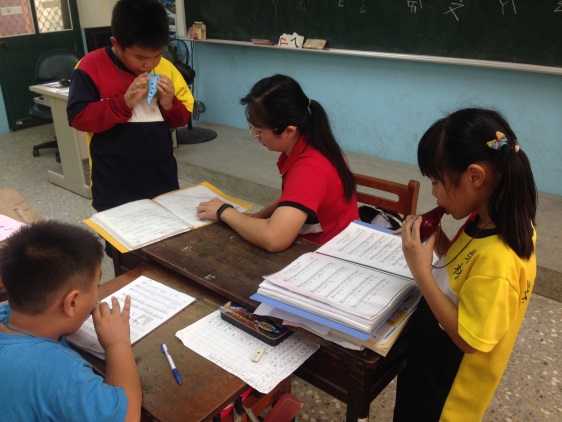 藝術家劉玲伶老師在彈性課時，與班級老師協同教學，指導低年級學生陶笛基本能力、訓練中高年級陶笛隊團練，並在期末進行成果發表；班級老師亦參與學習，豐富教師多元能力。藝術家劉玲伶老師在彈性課時，與班級老師協同教學，指導低年級學生陶笛基本能力、訓練中高年級陶笛隊團練，並在期末進行成果發表；班級老師亦參與學習，豐富教師多元能力。藝術家劉玲伶老師在彈性課時，與班級老師協同教學，指導低年級學生陶笛基本能力、訓練中高年級陶笛隊團練，並在期末進行成果發表；班級老師亦參與學習，豐富教師多元能力。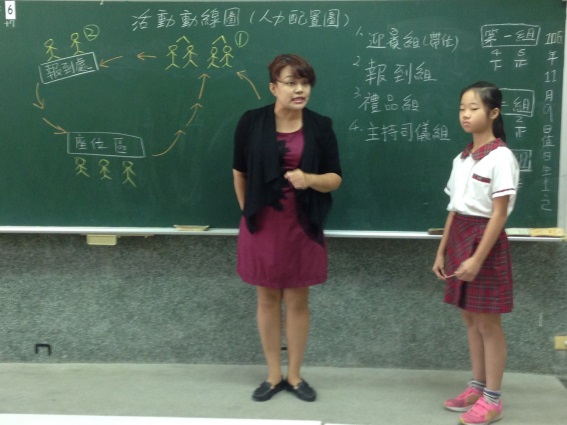 藝術家劉品筠老師與校內教師進行協同教學，指導孩子進行表演藝術方面的學習以促進藝術文化在柴林之薪傳並為孩子建構多重美感經驗，拓展孩子音樂及表演創作的潛能。藝術家劉品筠老師與校內教師進行協同教學，指導孩子進行表演藝術方面的學習以促進藝術文化在柴林之薪傳並為孩子建構多重美感經驗，拓展孩子音樂及表演創作的潛能。藝術家劉品筠老師與校內教師進行協同教學，指導孩子進行表演藝術方面的學習以促進藝術文化在柴林之薪傳並為孩子建構多重美感經驗，拓展孩子音樂及表演創作的潛能。